Odszukaj drogę w labiryncie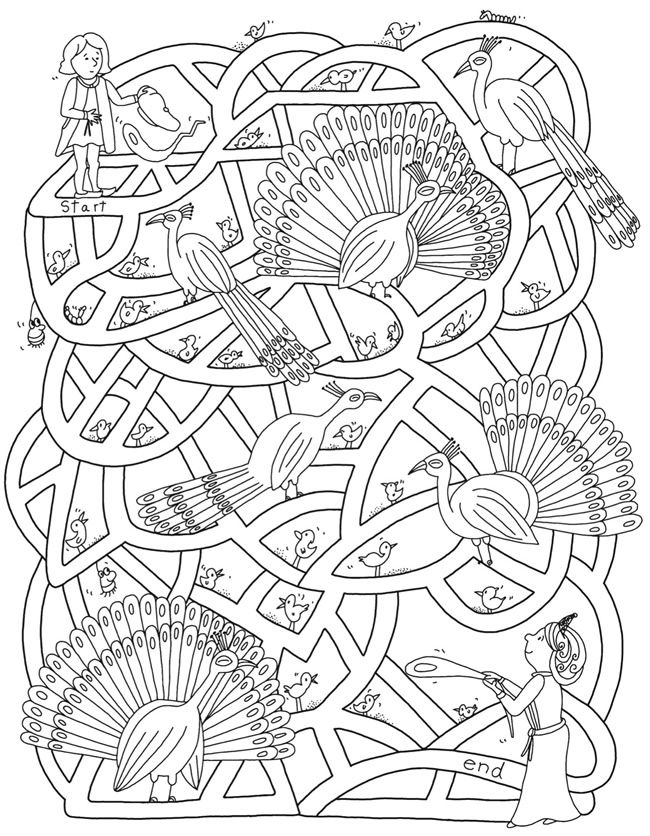 